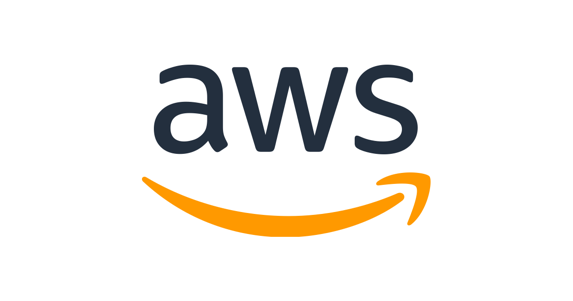 Anleitung um kostenlose AWS Cloud Service Credits zu erhaltenErhalte Zugang zu 5k$ Amazon AWS Credits und das kostenlos.Wichtig: Um den Service zu nutzen, musst du ECW-Mitglied. Falls du noch kein ECW-Mitglied bist. Melde dich bitte hier an.Step by Step AnleitungVisit the AWS Activate webpage https://console.aws.amazon.com/activate/home/#/apply/portfolio to apply.Use this Organization ID (case-sensitive) on your application form: 0b0rT (Note: This is not a promotional code that can be used in your Billing Console)Provide your AWS Account ID on the application. AWS Activate Credits will be added directly to this account, so please double check it - we cannot transfer credits in the future.Please provide your startup company name and email address associated with your AWS Account ID.*Please note that this link and Org ID should not be shared.
To see your credit balance, applicable services, and expiration date, please go to your Billing and Cost Management Console.You will be eligible for:$5,000 in AWS Activate Credits valid for 2 years1 year of AWS Business Support (up to $1,500).80 credits for self-paced labsBei Fragen oder Unklarheiten melde dich bitte bei Julian.